RENCANA PEMBELAJARAN SEMESTER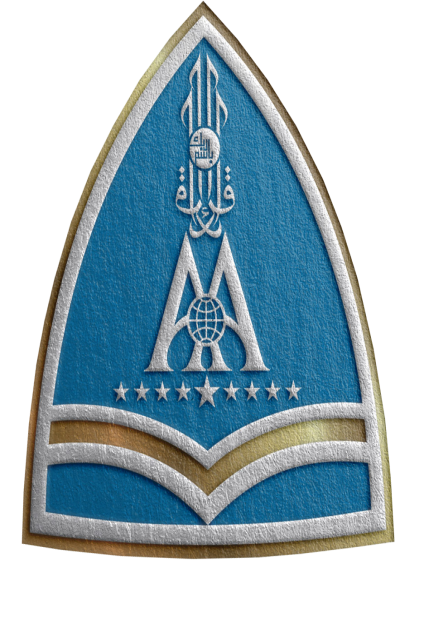 USHUL FIQHFAI006KOORDINATOR/LNOMU’INAN, S.H.I., M.S.I.PROGRAM STUDI S1 EKONOMI SYARI’AHFAKULTAS AGAMA ISLAMUNIVERSITAS ALMA ATAYOGYAKARTA2022/2023LEMBAR PENGESAHAN Rencana Pembelajaran Semester Mata Kuliah Ushul Fiqh (FAI006)disahkan di Yogyakarta pada tanggal 31 Januari 2023KATA PENGANTARAssalamu’alaikum wr wb.Alhamdulillah, atas izin dan bimbingan Allah SWT, maka mata kuliah Ushul Fiqh yang merupakan bagian dari Kurikulum Berbasis Kompetensi (KBK) Program Studi S1 Ekonomi Syari’ah Universitas Alma Ata Yogyakarta dapat selesai dikembangkan dan disusun sebagai panduan pembelajaran dilingkungan Program Studi S1 Ekonomi Syari’ah. Pengembangan mata kuliah Ushul Fiqh Program Studi S1 Ekonomi Syari’ah Fakultas Agama Isam Universitas Alma Ata Yogyakartaini dilaksanakan melalui beberapa tahapan. Sejak Dirjen DIKTIKementrian Pendidikan dan Kebudayaan menganjurkan setiap Perguruan Tinggi untuk mengembangkan dan menggunakan KBK sebagai metode pembelajaran di Perguruan Tinggi, segenap pimpinan Universitas Alma Ata beserta staf di masing-masing program studi digerakkan untuk memulai memikirkan dan memulai mengembangkan KBK beserta mata kuliah-mata kuliah turunannya termasuk mata kuliah ini.Atas nama pimpinan Universitas Alma Ata Yogyakarta, kamimengucapkan terimakasih yang sebesar-besarnya dan memberikan penghargaan yang setinggi-tingginya kepada semua pihak yang telah berpartisipasi dan memberikan kontribusi baik langsung ataupun tidak langsung dalam menyusun mata kuliah sej.pemikiran dan perkembangan ekonomi Islam. Mata kuliah ini belum sempurna, dan oleh karena itu kami berharap kepada dosen pengampu untuk terus menerus memperbaiki dan menyempurnakan KBK tersebut dan implementasunya di lingkungan Alma Ata. Mudah-mudahan kontribusi bapak/ibu dapat menjadi amal jariyah yang diterima oleh Allah SWT dan bermanfaat bagi masyarakat luas khususnya bagi para dosen dan mahasiswa yang menggunakan mata kuliah ini amiin.Wassalamu’alaikum wr wb.Yogyakarta, 31 Januari 2023Rektor Universitas Alma AtaProf. Dr. H. Hamam Hadi, MS., Sc.D., Sp.GKPENDAHULUAN.Kaprodi Ekonomi SyariahFakultas Agama IslamUniversitas Alma Ata YogyakartaAl-Haq Kamal, S.E., MA.DAFTAR ISI		HALAMANSAMPUL DALAM 		LEMBAR PENGESAHAN 		KATA PENGANTAR 		PENDAHULUAN 		DAFTAR ISI 		IDENTITAS MATA KULIAH		DESKRIPSI MATA KULIAH		LEARNING OUTCOMES 		TUJUAN PEMBELAJARAN		PETA KONSEP LEARNING OUTCOME 	RENCANA PROSES PEMBELAJARAN 		KOMPONEN PENILAIAN 		REFERENSI 		PETA KEGIATAN PEMBELAJARAN 		REKAPITULASI KEGIATAN PEMBELAJARAN	REKAPITULASI KEGIATAN PRAKTIK LAPANGAN	LAMPIRANRENCANA PEMBELAJARAN SEMESTERIDENTITAS MATA KULIAHMata Kuliah		: Ushul FiqhKode Blok		: FAI006Semester		: 2 (Dua)Bobot sks		: 2 SKS ( 2 T)LNO			: M u ‘ i n a n, S.H.I., M.S.I.Dosen Pengampu	: M u ‘ i n a n, S.H.I., M.S.I.hukum Islam terkait dengan bidang metode istinbath hukummetode ijtihadihukum Islam bidang muamalahPETA KONSEP LEARNING OUTCOMERENCANAPELAKSANAAN PEMBELAJARAN A. PEMBELAJARAN TEORIKOMPONEN PENILAIANKOMPONEN PENILAIAN TEORIKeterengan : Kehadiran mahasiswa minimal 75 % dari total kuliah. N1, N2 dan N3 maksimal masing-masing 100NILAI AKHIRKeterangan:NA = Nilai AkhirNT = Nilai TeoriREFERENSILAMPIRANPETA KEGIATAN PEMBELAJARANTeoriPraktikum LaboratoriumYogyakarta, 15 Februari 2023Mengetahui:REKAPITULASI KEGIATAN PRAKTIK LAPANGANNama Kegiatan Praktik Lapangan	:Deskripsi kegiatan :Alur Pelaksanaan Praktik (kegiatan yang memerlukan pembiayaan)iS)Dekan Fakultas Agama IslamDefia Ifsantin Maula, S.I.P., M.B.A., CEC.Koordinator/LNOM u ‘ i n a n, S.H.I., M.S.I.Mengetahui,Rektor Universitas Alma AtaProf. Dr. H. Hamam Hadi, MS., Sc.D., Sp.GKMengetahui,Rektor Universitas Alma AtaProf. Dr. H. Hamam Hadi, MS., Sc.D., Sp.GKPertemuan Ke-     Kemampuan Akhir yang diharapkanBahankajianMetodePembelajaranAlokasi waktuAlokasi waktuPengalaman Belajar MahasiswaKreteriaPenilaian & IndikatorBobot nilaiPertemuan Ke-     Kemampuan Akhir yang diharapkanBahankajianMetodePembelajaranKuliahTutorialPengalaman Belajar MahasiswaKreteriaPenilaian & IndikatorBobot nilaiMemahami dan memiliki wawasan tentang ushul fiqh dan fiqhMemahami dan membedakan ushul fiqh dengan fiqh..Pengertian Ushul Fiqh dan fiqhObyek Kajian Ushul Fiqh.Kegunaan Ilmu Ushul FiqhPresentasi dan DiskusiKuliah Mimbar  100menitDiskusi berdasarkan skenarioBerpikir KritisMendengarkan kuliah (ceramah) dosenPresensi dan presentasiPemahaman MahasiswaKeaktifan mahasiswaPengumpulan tugas makalah5 %Memahami dan memiliki wawasan tentang sejarah perkembangan dan aliran-aliran ushul fiqh.Sejarah Perkembangan Ushul FiqhAliran-aliran ushul fiqh dan Karya-karya Ushul FiqhPresentasi dan DiskusiKuliah Mimbar  100menitDiskusi berdasarkan skenarioBerpikir KritisMendengarkan kuliah (ceramah) dosenPresensi dan presentasiPemahaman MahasiswaKeaktifan mahasiswaPengumpulan tugas makalah10 %Memahami dan memiliki wawasan tentang sumber dan dalil hukum : al-Qur’an dan SunnahPengertian sumber hukum Islam (dalil)Sumber dan dalil hukum : al-Qur’an dan SunnahPresentasi dan DiskusiKuliah Mimbar  100menitDiskusi berdasarkan skenarioBerpikir KritisMendengarkan kuliah (ceramah) dosenPresensi dan presentasiPemahaman MahasiswaKeaktifan mahasiswaPengumpulan tugas makalah5 %Memahami dan memiliki wawasan tentang dalil-dalih hukum ijtihadi : : ijma’, qiyas, istihsan dan maslahah mursalahDalil hukum Ijtihadi : - Ijma’, qiyas, Istihsan dan Maslahah MursalahPresentasi dan DiskusiKuliah Mimbar  100menitDiskusi berdasarkan skenarioBerpikir KritisMendengarkan kuliah (ceramah) dosenPresensi dan presentasiPemahaman MahasiswaKeaktifan mahasiswaPengumpulan tugas makalah10 %5.Memahami dan memiliki wawasan tentang dalil-dalil hukum ijtihadi : : istishab, “urf, syar’u man qablana, madzhab shahabi dan sad-dzari’ahDalil hukum Ijtihadi : Istishab, “urf, Syar’u Man Qablana, madzhab shahabi dan sad-Dzari’ahPresentasi dan DiskusiKuliah Mimbar  100menitDiskusi berdasarkan skenarioBerpikir KritisMendengarkan kuliah (ceramah) dosenPresensi dan presentasiPemahaman MahasiswaKeaktifan mahasiswaPengumpulan tugas makalah10 %6.Memahami dan memiliki wawasan tentang hukum  taklifi dan macam-macamnya.Pengertian dan pembagian hukum syara’Hukum taklifi dan macam-macamnyaPresentasi dan DiskusiKuliah Mimbar  100menitDiskusi berdasarkan skenarioBerpikir KritisMendengarkan kuliah (ceramah) dosenPresensi dan presentasiPemahaman MahasiswaKeaktifan mahasiswaPengumpulan tugas makalah5 %7.Memahami dan memiliki wawasan tentang hukum wadh’i,  macam-macamnya dan perbedaan serta keterkaitannya dengan hukum taklifiHukum Wadh’i, macam-macamnya, perbedaan serta keterkaitannya dengan hukum taklifiPresentasi dan DiskusiKuliah Mimbar  100menitDiskusi berdasarkan skenarioBerpikir KritisMendengarkan kuliah (ceramah) dosenPresensi dan presentasiPemahaman MahasiswaKeaktifan mahasiswaPengumpulan tugas makalah10 %UJIAN TENGAH SEMESTER (UTS)UJIAN TENGAH SEMESTER (UTS)UJIAN TENGAH SEMESTER (UTS)UJIAN TENGAH SEMESTER (UTS)UJIAN TENGAH SEMESTER (UTS)UJIAN TENGAH SEMESTER (UTS)UJIAN TENGAH SEMESTER (UTS)UJIAN TENGAH SEMESTER (UTS)UJIAN TENGAH SEMESTER (UTS)8.Memahami dan memiliki wawasan tentang hakim dan posisi akal dalam mengetahui syari’ahPengertian HakimPosisi akal dalam mengetahui syari’ahPresentasi dan DiskusiKuliah Mimbar  100menitDiskusi berdasarkan skenarioBerpikir KritisMendengarkan kuliah (ceramah) dosenPresensi dan presentasiPemahaman MahasiswaKeaktifan mahasiswaPengumpulan tugas makalah5 %9.Memahami dan memiliki wawasan tentang mahkum fih , syarat-syaratnya dan macam-macam nyaPengertian mahkum fih dan syarat-syaratnyaMacam-macam Mahkum fihPresentasi dan DiskusiKuliah Mimbar  100menitDiskusi berdasarkan skenarioBerpikir KritisMendengarkan kuliah (ceramah) dosenPresensi dan presentasiPemahaman MahasiswaKeaktifan mahasiswaPengumpulan tugas makalah5 %10.Memahami dan memiliki wawasan tentang mahkum alaih, dasar taklif, syarat-syarat taklif, macam-macam ahliyah dan hal-hal yang mempengaruhi ahliyahMahkum alaih : Pengertian dan dasar taklifnyaSyarat-syarat TaklifAhliyah wujub dan ahliyah ada’dan hal-hal yang mempengaruhi ahliyahPresentasi dan DiskusiKuliah Mimbar  100menitDiskusi berdasarkan skenarioBerpikir KritisMendengarkan kuliah (ceramah) dosenPresensi dan presentasiPemahaman MahasiswaKeaktifan mahasiswaPengumpulan tugas makalah5 %11.Memahami dan memiliki wawasan tentang ijtihad, dasar hukum, fungsi dan lapangan ijtihad. Ijtihad : Pengertian dan dasar hukum ijtihadFungsi dan lapangan ijtihadPresentasi dan DiskusiKuliah Mimbar  100menitDiskusi berdasarkan skenarioBerpikir KritisMendengarkan kuliah (ceramah) dosenPresensi dan presentasiPemahaman MahasiswaKeaktifan mahasiswaPengumpulan tugas makalah5 %12.Memahami dan memiliki wawasan tentang:Syarat-syarat dan macam-macam ijtihad; sertaTaklid, Ittiba’ dan talfiqSyarat-syarat dan macam-macam ijtihadTaklid, Ittiba’ dan TalfiqE-Learning  100menitDiskusiberdasarkan skenarioBerpikir KritisMendengarkan kuliah (ceramah) dosenPresensi dan presentasiPemahaman MahasiswaKeaktifan mahasiswaPengumpulan tugas makalah5 %13.Mahasiswa mampu memahami tentang  al-‘Amm dan al-Khas, Mutlak dan MuqayyadAl-‘amm dan al-khas, mutlak muqayyadE-Learning  100menitDiskusi berdasarkan skenarioBerpikir KritisMendengarkan kuliah (ceramah) dosenPresensi dan presentasiPemahaman MahasiswaKeaktifan mahasiswaPengumpulan tugas makalah10 %14.Mahasiswa mampu memahami Tentang  Ta'wil dan Nasakh, Muradif dan Musytarak ta'wil dan nasakh, Muradif dan mustarakE-Learning  100menitDiskusi berdasarkan skenarioBerpikir KritisMendengarkan kuliah (ceramah) dosenPresensi dan presentasiPemahaman MahasiswaKeaktifan mahasiswaPengumpulan tugas makalah10 %UJIAN AKHIR SEMESTER (UAS)UJIAN AKHIR SEMESTER (UAS)UJIAN AKHIR SEMESTER (UAS)UJIAN AKHIR SEMESTER (UAS)UJIAN AKHIR SEMESTER (UAS)UJIAN AKHIR SEMESTER (UAS)UJIAN AKHIR SEMESTER (UAS)UJIAN AKHIR SEMESTER (UAS)UJIAN AKHIR SEMESTER (UAS)NO.KOMPONENDEFINISIBOBOT1KehadiranProsentase kehadiran mahasiswa pada perkuliahan.10%2KeaktifanRata-rata nilai keaktifan mahasiswa dalam perkuliahan interaktif, tutorial maupun diskusi.10%3Tugas MakalahRata-rata nilai tugas harian/mingguan yang dikerjakan oleh mahasiswa baik secara individu maupun kelompok20%4Ujian Tengah SemesterNilai ujian tengah semester30%5Ujian Akhir SemesterNilai ujian akhir semester30%Nasrun Haroen, 1996, Ushul Fiqh I,Satria Efendi, 2005, Ushul Fiqh,Abd.Wahab Khalaf, 1995, Ilmu Ushul Fiqh,Amir Syarifuddin, 2008, Ushul Fiqh I&IIAbu Zahrah, Muhammad, 1997. Ushul Fiqih, Jakarta: Pustaka FirdausAl-Khudari Biek, Muhammad, 2007. Ushul  Fikih, Jakarta: Pustaka AmaniUmam Chaerul, Dkk. 2000. Ushul Fiqih, Bandung: Pustaka SetiaSyafi’I,  Rachmad. 1999. Ilmu Ushul Fiqih, Bandung: Pustaka SetiaWahhab Khallaf, Abdul. 2003. Ilmu Ushul  Fikih, Jakarta: Pustaka AmaniNO / PERTHARI/TANGGALJAMTEMA/MATERIDOSEN PENGAMPU1Selasa, 21 Februari 202310.30-12.10Pengertian Ushul Fiqh dan fiqhObyek Kajian Ushul Fiqh.Kegunaan Ilmu Ushul FiqhM u ‘ i n a n, S.H.I., M.S.I.2Selasa, 28 Februari 202310.30-12.10Sejarah Perkembangan Ushul FiqhAliran-aliran Ushul Fiqh dan Karya-karya Ushul FiqhM u ‘ i n a n, S.H.I., M.S.I.3Selasa, 07 Maret 202310.30-12.10Pengertian sumber hukum Islam (dalil)Sumber dan dalil hukum : al-Qur’an dan SunnahM u ‘ i n a n, S.H.I., M.S.I.4Selasa, 14 Maret 202310.30-12.10Dalil Hukum Ijtihadi: Ijma’, Qiyas, Istihsan dan Maslahah MursalahM u ‘ i n a n, S.H.I., M.S.I.5Selasa, 21 Maret 202310.30-12.10Dalil hukum Ijtihadi : Istishab, “urf, Syar’u Man Qablana, madzhab shahabi dan sad-Dzari’ahM u ‘ i n a n, S.H.I., M.S.I.6Selasa, 28 Maret 202310.30-12.10Pengertian dan pembagian hukum syara’Hukum Taklifi dan Macam-MacamnyaM u ‘ i n a n, S.H.I., M.S.I.7Selasa, 30 Maret  202310.30-12.10Hukum Wadh’i  ,macam-macamnya dan perbedaan serta keterkaitannya dengan hukum taklifiM u ‘ i n a n, S.H.I., M.S.I.8Selasa, 2 Mei 202310.30-12.10Pengertian HakimPosisi akal dalam mengetahui Syari’ahM u ‘ i n a n, S.H.I., M.S.I.9Selasa, 9 Mei 202310.30-12.10Pengertian Mahkum Fih dan Syarat-syaratnyaMacam-macam Mahkum fihM u ‘ i n a n, S.H.I., M.S.I.10Selasa, 16 Mei 202310.30-12.10Mahkum alaih : Pengertian dan dasar taklifnyaSyarat-syarat TaklifAhliyah Wujub dan Ahliyah Ada’ dan hal-hal yang Mempengaruhi AhliyahM u ‘ i n a n, S.H.I., M.S.I.11Selasa, 23 Juni 202310.30-12.10Ijtihad: Pengertian dan dasar hukum ijtihadFungsi dan lapangan ijtihadM u ‘ i n a n, S.H.I., M.S.I.12Selasa, 30 Juni 202310.30-12.10Syarat-syarat dan macam-macam IjtihadTaklid, Ittiba’ dan Talfiq M u ‘ i n a n, S.H.I., M.S.I.13Selasa, 6 Juni 202310.30-12.10Al-‘amm dan al-Khas, Mutlak Muqayyad (E-Learning)M u ‘ i n a n, S.H.I., M.S.I.14Selasa, 13 Juni 202310.30-12.10Ta'wil dan Nasakh, Muradif dan Mustarak (E-Learning)M u ‘ i n a n, S.H.I., M.S.I.NO / PERTHARI/TANGGALJAMTEMA/MATERIDOSEN PENGAMPU1234Dst.Dosen Pengampu:M u ‘ i n a n, S.H.I., M.S.I.                                                                    Kaprodi Ekonomi Syariah:Al-Haq Kamal, S.E., MA.NoLokasi PraktikJumlah mahasiswaDurasi (per kelompok)Nama pembimbing (dosen)NoTahapanRincian kegiatan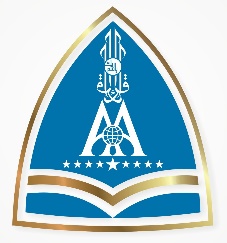 Ushul FiqhFAI006Mu’inan S.H.I., M.S.I. tentang metode istinbath hukum tentang metode istinbath hukumPembuatan dan presentasi metode istinbath hukumPembuatan dan presentasi metode istinbath hukummemahami dan menyelesaikan masalah keagamaan kususnya di bidang ekonomi dengan memakai metode istinbath hukum yang benarmemahami dan menyelesaikan masalah keagamaan kususnya di bidang ekonomi dengan memakai metode istinbath hukum yang benarMembuat makalah dan mempresentasikannya di kelas dengan topik/materi metode istinbath hukum dan dilakukan dengan diskusi aktif di kelasMembuat makalah dan mempresentasikannya di kelas dengan topik/materi metode istinbath hukum dan dilakukan dengan diskusi aktif di kelasMembagi kelompok makalahsalah satu materi yang akan dibuat makalah dan dipresentasikanMembuat makalah dengan tema yang dipilih oleh kelompoknya masing-masingMempresentasikan makalah yang telah disusun oleh kelompoknya masing-masing di depan kelasMengirimkan makalah yang sudah diperbaiki ke dosen pengampu melalui emailMembagi kelompok makalahsalah satu materi yang akan dibuat makalah dan dipresentasikanMembuat makalah dengan tema yang dipilih oleh kelompoknya masing-masingMempresentasikan makalah yang telah disusun oleh kelompoknya masing-masing di depan kelasMengirimkan makalah yang sudah diperbaiki ke dosen pengampu melalui emailmakalahMakalahformat sesuai standar panduan penulisan karya tulis ilmiahmakalahMakalahformat sesuai standar panduan penulisan karya tulis ilmiahPenyusunan makalah (20%)Penyusunan makalah (20%)Pembuatan dan penyusunana makalahFeb - April23Presentasi MakalahFeb - Juni23Juli23Pembuatan dan penyusunana makalahFeb - April23Presentasi MakalahFeb - Juni23Juli23kelompokBagi mahasiswa yang tidak terlibat dalam pembuatan makalah atau presentasi, maka yang bersangkutan tidak mendapatkan nilai 20% dari 100% boot penilaian secara keseluruhankelompokBagi mahasiswa yang tidak terlibat dalam pembuatan makalah atau presentasi, maka yang bersangkutan tidak mendapatkan nilai 20% dari 100% boot penilaian secara keseluruhan1. Nasrun Haroen, 1996, Ushul Fiqh I,1. Nasrun Haroen, 1996, Ushul Fiqh I,2. Satria Efendi, 2005, Ushul Fiqh,2. Satria Efendi, 2005, Ushul Fiqh,3. Abd.Wahab Khalaf, 1995, Ilmu Ushul Fiqh,3. Abd.Wahab Khalaf, 1995, Ilmu Ushul Fiqh,4. Amir Syarifuddin, 2008, Ushul Fiqh I&II4. Amir Syarifuddin, 2008, Ushul Fiqh I&II5. Abu Zahrah, Muhammad, 1997. Ushul Fiqih, Jakarta: Pustaka Firdaus5. Abu Zahrah, Muhammad, 1997. Ushul Fiqih, Jakarta: Pustaka Firdaus6. Al-Khudari Biek, Muhammad, 2007. Ushul  Fikih, Jakarta: Pustaka Amani6. Al-Khudari Biek, Muhammad, 2007. Ushul  Fikih, Jakarta: Pustaka Amani7. Umam Chaerul, Dkk. 2000. Ushul Fiqih, Bandung: Pustaka Setia7. Umam Chaerul, Dkk. 2000. Ushul Fiqih, Bandung: Pustaka Setia8. Syafi’I,  Rachmad. 1999. Ilmu Ushul Fiqih, Bandung: Pustaka Setia8. Syafi’I,  Rachmad. 1999. Ilmu Ushul Fiqih, Bandung: Pustaka Setia9. Wahhab Khallaf, Abdul. 2003. Ilmu Ushul  Fikih, Jakarta: Pustaka Amani9. Wahhab Khallaf, Abdul. 2003. Ilmu Ushul  Fikih, Jakarta: Pustaka Amani